У К Р А Ї Н ААВАНГАРДІВСЬКА СЕЛИЩНА РАДАXLІХ сесія V скликанняР І Ш Е Н Н Я  №1329-Vвід 18 червня 2015 рокуВідповідно до Закону України «Про внесення змін до Податкового кодексу України та деяких законодавчих актів України щодо податкової реформи» від 28 грудня 2014 року №71-VІІІ, відповідно до підпункту 213.1.9 пункту 213.1 статті 213, підпункту 215.3.10 пункту 215.3 статті 215 Податкового кодексу України зі змінами і доповненнями, керуючись статтями 143, 144 Конституції України, пунктом 24 частини першої статті 26 Закону України «Про місцеве самоврядування в Україні», враховуючи рекомендації Постійної комісії з питань бюджету та соціально-економічного розвитку, промисловості, підприємництва та регуляторної політики, торгівлі, громадського харчування та послуг, Авангардівська селищна рада ВИРІШИЛА:1. Встановити ставку акцизного податку з реалізованих підакцизних товарів (алкогольних напоїв, пива, тютюнових виробів, тютюну та промислових замінників тютюну, нафтопродуктів, скрапленого газу, речовин, що використовуються як компоненти моторних палив, палива моторного альтернативного та інших) суб’єктами господарювання роздрібної торгівлі на території Авангардівської селищної ради на 2016 рік у розмірі 5 (п’ять) відсотків від вартості (з податком на додану вартість).2. Особи – суб’єкти господарювання роздрібної торгівлі, які здійснюють реалізацію підакцизних товарів, підлягають обов’язковій реєстрації як платники податку контролюючими органами за місцезнаходженням пункту продажу товарів не пізніше граничного терміну подання декларацій акцизного податку за місяць, в якому здійснюється господарська діяльність.3. Особи – суб’єкти господарювання роздрібної торгівлі, які здійснюють реалізацію підакцизних товарів, сплачують податок за місцем здійснення реалізації таких товарів.4. Суми податку перераховуються до місцевого бюджету суб’єктом господарювання роздрібної торгівлі, який здійснює реалізацію підакцизних товарів, протягом 10 календарних днів, що настають за останнім днем відповідного граничного строку, передбаченого Податковим кодексом України зі змінами і доповненнями для подання податкової декларації за місячний податковий період.5. Дане рішення набирає чинності з 1 січня 2016 року.6. Секретарю селищної ради оприлюднити дане рішення в місцевих засобах масової інформації та/або на офіційному сайті Авангардівської селищної ради Овідіопольського району http://avangard.odessa.gov.ua.7. Контроль за виконанням рішення покласти на постійну комісію з питань бюджету та соціально-економічного розвитку, промисловості, підприємництва та регуляторної політики, торгівлі, громадського харчування та послуг.Селищний голова                                                   С.ХрустовськийПро встановлення ставки акцизного податку з реалізації підакцизних товарів суб’єктами господарювання роздрібної торгівлі на території Авангардівської селищної ради на 2016 рік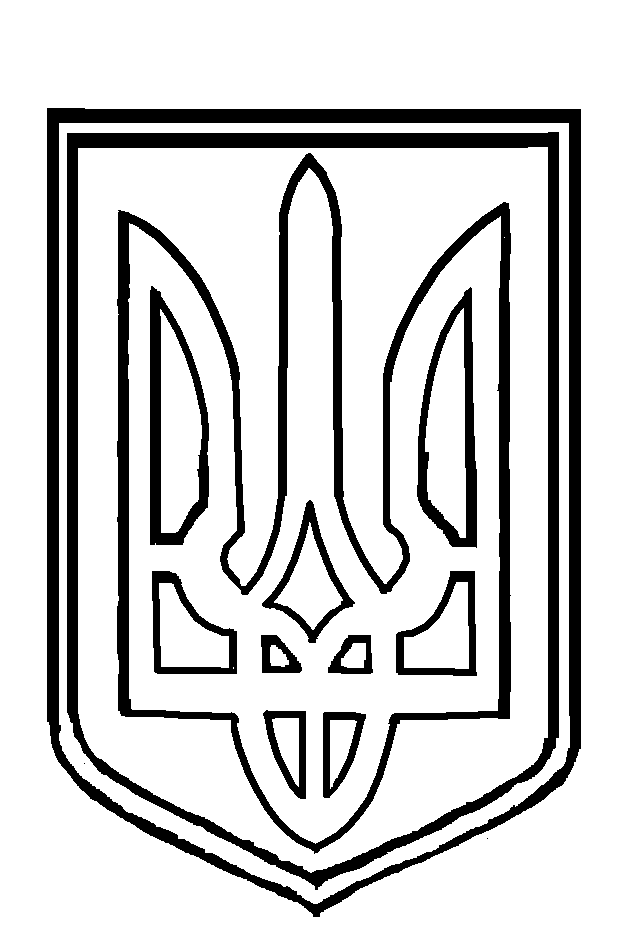 